Borrow From the Bestfree resources and strategies for addressing cultural, linguistic, and individual diversity in your teaching and professional development From All to Each and EveryIntegrating the PracticesCONNECT 5-Step Learning Cycle http://community.fpg.unc.edu/connect-modules/5-step-learning-cycle Supporting Each and Every Young Child and Family’s Full and Equitable Participation: Vermont Guiding Principleshttp://fpg.unc.edu/presentations/full-and-equitable-participation-principles Getting Explicit about Content and Values in Course/Presentation DesignCatlett, C., Maude, S., & Skinner, M. (2016, October). The blueprint process for enhancing early childhood preservice programs and courses. Unpublished manuscript.   http://fpg.unc.edu/resources/blueprint-process-enhancing-early-childhood-preservice-programs-and-courses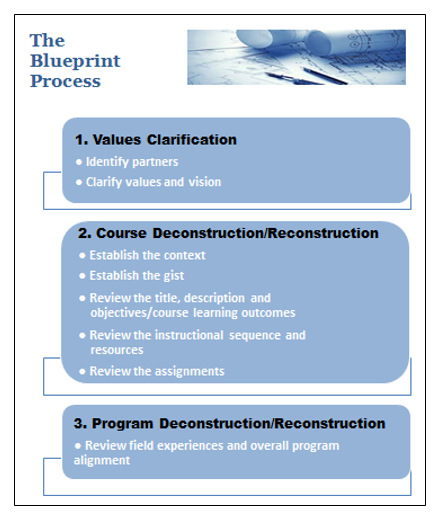 Assume nothing1The Danger of a Single Story https://www.ted.com/talks/chimamanda_adichie_
the_danger_of_a_single_story?language=enPersonas  http://fpg.unc.edu/presentations/vermont-resource-collectionsResources, activities and assignmentsSCRIPT-NC http://scriptnc.fpg.unc.edu/resource-searchVermont Resource Collections  http://fpg.unc.edu/presentations/vermont-resource-collections Master Class 1: Supporting Diverse Young Children and Their Families  http://fpg.unc.edu/presentations/master-class-1 Master Class 2: Supporting Young Children Who are Dual Language Learners and Their Families http://fpg.unc.edu/presentations/master-class-2Master Class 3: Environments and Interactions to Support Young Learners of Diverse Abilities  http://fpg.unc.edu/presentations/master-class-3 From Article to Action – coming soon to http://www.dec-sped.orgFree internet sources for imagesMilestones in Action Photo Video Library https://www.cdc.gov/ncbddd/actearly/milestones/milestones-in-action.htmlNY Public Library Domain Collections http://www.nypl.org/research/collections/digital-collections/public-domainFree sources for videosResults Matter Video Library http://www.cde.state.co.us/resultsmatter/rmvideoseriesCatalog http://www.cde.state.co.us/resultsmatter/rmvideolibrarycatalogCONNECT Modules http://community.fpg.unc.edu/connect-modules/Illustrations of DEC Recommended Practices http://ectacenter.org/decrp/type-illustrations.aspListservsBabyTalk – monthly, birth to 36 monthsTo join the listserv, send an email with no message to subscribe-babytalk@listserv.unc.edu   Past issues are archived at http://fpg.unc.edu/resources/baby-talk-archiveNatural Resources – weekly, birth through Grade 3To subscribe, send an email with no message to subscribe-natural_resources2@listserv.unc.eduFaculty Finds – targeted to faculty & professional development providers; content and instructional resources, toolsSend an email with no message to subscribe-facultyfinds@listserv.unc.eduPast issues are archived at http://fpg.unc.edu/resources/faculty-finds   Resources within Reason – bi-monthly, birth-8, emphasis on children with or at risk for disabilities and inclusionSubscribe or view past issues at http://www.dec-sped.org/resources-within-reason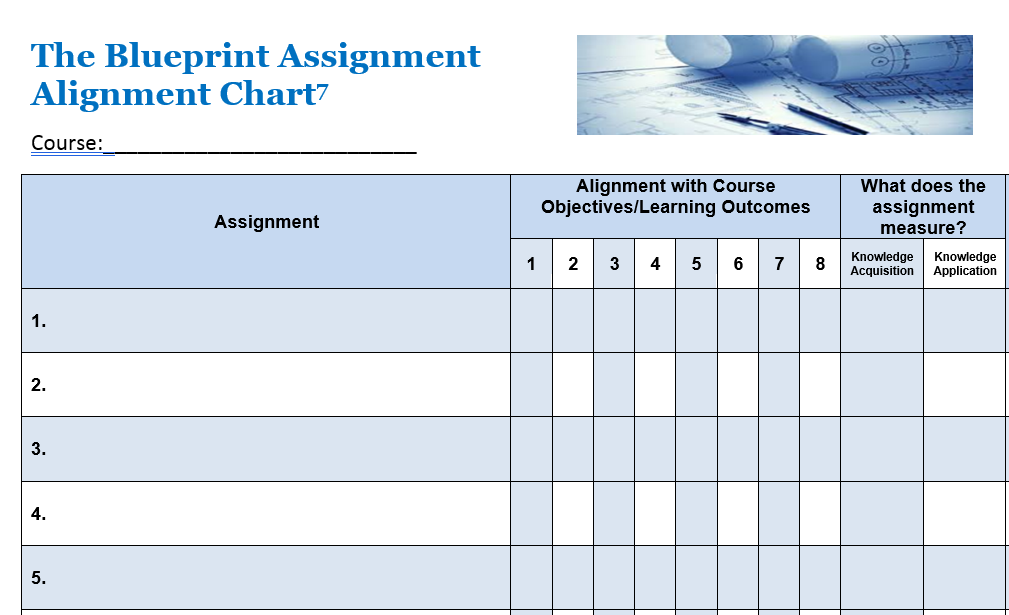 Check Your IntentionalityCourse/Presentation:  ______________________________________________________Everyday leadership: Drew Dudley https://www.ted.com/talks/drew_dudley_everyday_leadership Camille CatlettFPG Child Development Institutecamille.catlett@unc.eduKatherine CowlesUniversity of VermontKatherine.Cowles@uvm.edu Lauren MacKillopUniversity of VermontLauren.MacKillop@uvm.edu Susan TorncelloUniversity of VermontSusan.Torncello@uvm.edu BucketsSample Evidence-Based PracticesMore information about this aspect of evidence-based practiceSupporting young children who are dual language learners (DLLs)Early Language Development StandardsEarly Spanish Language Development Standardshttps://www.wida.us/standards/EarlyYears.aspx Resources to Support the Full Participation of Young Children who are Dual Language Learners and their Families1http://fpg.unc.edu/presentations/vermont-resource-collectionsBuilding resilience: Supporting young children who have experienced trauma or maltreatmentHelping Young Children Who Have Experienced Trauma: Policies and Strategies for Early Care and Education  https://www.childtrends.org/publications/
ecetrauma/Building Resilience: Resources for Supporting Young Children Who Have Experienced Trauma and Maltreatment and Their Families1  http://fpg.unc.edu/presentations/vermont-resource-collectionsSupporting young children with or at risk for disabilitiesDEC Recommended Practices http://ectacenter.org/decrp/Supporting Inclusive Practices for Young Children with Diverse Abilities1http://fpg.unc.edu/presentations/vermont-resource-collectionsCulture, diversity and equityDiversity-Informed Infant Mental Health Tenets https://imhdivtenets.org/Culture, Diversity, and Equity Resources1 http://fpg.unc.edu/presentations/vermont-resource-collectionsTopicsExplicit and Intentional EmphasisExplicit and Intentional EmphasisExplicit and Intentional EmphasisExplicit and Intentional EmphasisWhat will be accomplished?What will be accomplished?TopicsFamily EngagementChildren who are DLLsChildren with Disabilities; InclusionRacial/ethnic Diversity; EquityKnowledge AcquisitionKnowledge Application